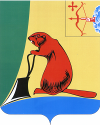 О внесении изменений в постановление администрации Тужинского муниципального района от 28.03.2017 № 78Администрация Тужинского муниципального района ПОСТАНОВЛЯЕТ:1. Внести в постановление администрации Тужинского муниципального района от 28.03.2017 № 78 (в ред.от 11.01.2018) «Об утверждении Примерного положения об оплате труда работников Муниципального казённого учреждения «Управление образования администрации Тужинского муниципального района», утвердив изменения в Примерное положение об оплате труда работников Муниципального казённого учреждения «Управление образования администрации Тужинского муниципального района» согласно приложению.2. Начальнику Управления образования администрации Тужинского муниципального района Андреевой З.А. довести настоящее постановление до сведения учреждений образования Тужинского района Кировской области.3. Настоящее постановление вступает в силу с момента официального опубликования в Бюллетене муниципальных нормативных правовых актов органов местного самоуправления и распространяет свое действие на правоотношения, возникшие с 01 сентября 2018 года.4.  Контроль за выполнением постановления возложить на начальника Управления образования администрации Тужинского муниципального района Андрееву З.А.Глава Тужинского муниципального района  Е.В.ВидякинаПриложениеУТВЕРЖДЕНОпостановлениемадминистрации Тужинскогомуниципального районаот 04.07.2018 № 237Измененияв Примерное положение об оплате труда работников Муниципального казённого учреждения «Управление образования администрации Тужинского муниципального района»Пункт 11 раздела II «Порядок и условия оплаты труда» примерного положения изложить в следующей редакции:«11. Рекомендуемые минимальные размеры окладов (должностных окладов), ставок заработной платы работников образования устанавливаются
на основе отнесения занимаемых ими должностей к ПКГ, утвержденным приказом Министерства здравоохранения и социального развития Российской Федерации от 05.05.2008 № 216н (в ред. от 23.12.2011 № 1601н) «Об утверждении профессиональных квалификационных групп должностей работников образования»:11.1. Дошкольных образовательных организаций:11.2. Учреждений дополнительного образования:11.3 Управление образованияПункт 26 раздела II «Порядок и условия оплаты труда» примерного положения изложить в следующей редакции:«26. Положением об оплате труда работников учреждения может быть предусмотрено установление следующих выплат стимулирующего характера к окладам (должностным окладам), ставкам заработной платы:выплаты за интенсивность и высокие результаты работы; выплаты за качество выполняемых работ; выплаты за стаж непрерывной работы;выплаты за наличие квалификационной категории; выплаты за наличие ученой степени и почетного звания; выплаты за наличие высшей категории;персональный повышающий коэффициент к окладу;повышающий коэффициент к окладу по занимаемой должности; премиальные выплаты;выплаты за работу в учреждениях (структурных  подразделениях), расположенных в сельских населенных пунктах.»Дополнить раздел II «Порядок и условия оплаты труда» примерного положения пунктом 32.3 следующего содержания:«32.3. Выплаты за стаж непрерывной работы:32.3.1. Выплата за стаж непрерывной работы по должностям устанавливается руководящим работникам, работникам учебно-вспомогательного персонала, служащим и рабочим в зависимости от непрерывного стажа работы в учреждениях образования:Выплата за стаж непрерывной работы устанавливается, а увеличение ее размера осуществляется со дня достижения работником соответствующего стажа.Стаж работы определяется на основании трудовой книжки работника комиссией учреждения.Исчисление стажа непрерывной работы производится в соответствии с законами и иными нормативными правовыми актами Российской Федерации.32.3.2. Выплата за стаж педагогам устанавливается в зависимости от стажа педагогической работы:Выплата за стаж педагогической работы устанавливается, а увеличение ее размера осуществляется со дня достижения работником соответствующего стажа.Стаж работы определяется на основании трудовой книжки работника комиссией учреждения.В стаж педагогической работы засчитывается:- педагогическая, руководящая и методическая работа в образовательных и других учреждениях согласно приложению 1 к Положению;- время работы в других учреждениях и организациях, службы в Вооруженных Силах СССР и Российской Федерации, обучения в учреждениях высшего и среднего профессионального образования - в порядке, предусмотренном приложением 2 к Положению.Исчисление стажа непрерывной работы производится в соответствии с законами и иными нормативными правовыми актами Российской Федерации.».Подпункты 32.3.1 и 32.3.2 раздела II «Порядок и условия оплаты труда» примерного положения исключить.Дополнить раздел II «Порядок и условия оплаты труда» примерного положения пунктом 32.10 следующего содержания:«32.10. Выплата за наличие высшей категории устанавливается в размере 1 000 рублей педагогическим работникам, добившимся высоких результатов труда и получивших признание своих успехов в сфере образования в виде присвоения высшей квалификационной категории. Выплаты осуществляются согласно фактической нагрузке по занимаемой педагогической ставке, штатной единице и фактически установленные в организации. Данная выплата устанавливается приказом руководителя с даты получения категории и прекращается с даты прекращения срока действия высшей квалификационной категории.».Пункт 50 раздела IY «Другие вопросы оплаты труда» примерного положения изложить в следующей редакции:«50.  Тарификационный список работников учреждения, выполняющих преподавательскую работу, включая работников, выполняющих эту работу в том же образовательном учреждении помимо основной работы по должностям, по которым установлены нормы часов преподавательской работы за ставку заработной платы, формируется исходя из количества часов по учебному плану и программам, обеспеченности кадрами и других конкретных условий в образовательных учреждениях и устанавливает объем учебной нагрузки педагогических работников на учебный год.».Пункты 51, 54-58 раздела IY «Другие вопросы оплаты труда» примерного положения исключить._____________АДМИНИСТРАЦИЯ ТУЖИНСКОГО МУНИЦИПАЛЬНОГО РАЙОНАКИРОВСКОЙ ОБЛАСТИПОСТАНОВЛЕНИЕАДМИНИСТРАЦИЯ ТУЖИНСКОГО МУНИЦИПАЛЬНОГО РАЙОНАКИРОВСКОЙ ОБЛАСТИПОСТАНОВЛЕНИЕАДМИНИСТРАЦИЯ ТУЖИНСКОГО МУНИЦИПАЛЬНОГО РАЙОНАКИРОВСКОЙ ОБЛАСТИПОСТАНОВЛЕНИЕАДМИНИСТРАЦИЯ ТУЖИНСКОГО МУНИЦИПАЛЬНОГО РАЙОНАКИРОВСКОЙ ОБЛАСТИПОСТАНОВЛЕНИЕ04.07.2018№237пгт Тужапгт Тужапгт Тужапгт ТужаПрофессиональные квалификационные группы:                                                  Профессиональные квалификационные группы:                                                  должностей работников учебно-вспомогательного персонала первого уровня (помощник воспитателя, секретарь учебной части)3 166 рублейдолжностей работников учебно-вспомогательного персонала второго уровня (младший воспитатель)3 298 рублейдолжностей педагогических работников7 603 рублейПрофессиональные квалификационные группы:                                                  Профессиональные квалификационные группы:                                                  должностей работников учебно-вспомогательного персонала первого уровня 3 166 рублейдолжностей работников учебно-вспомогательного персонала второго уровня 3 298 рублейдолжностей педагогических работников5 755 рублейПрофессиональные квалификационные группы:                                                  Профессиональные квалификационные группы:                                                  Должностей педагогических работников - методисты4 749 рублейСтаж непрерывной работыРекомендуемый размер выплаты в процентах от оклада (должностного оклада), ставки заработной платыОт 1 года до 5 летдо 5От 5 до 10 летдо 10Свыше 10 летдо 15Стаж педагогической работыРекомендуемый размер выплаты в процентах от оклада (должностного оклада), ставки заработной платыОт 1 года до 5 летдо 5От 5 до 10 летдо 10Свыше 10 летдо 15